           ЦВЕТНОЕ ИЗОБРАЖЕНИЕ ГЕРБА.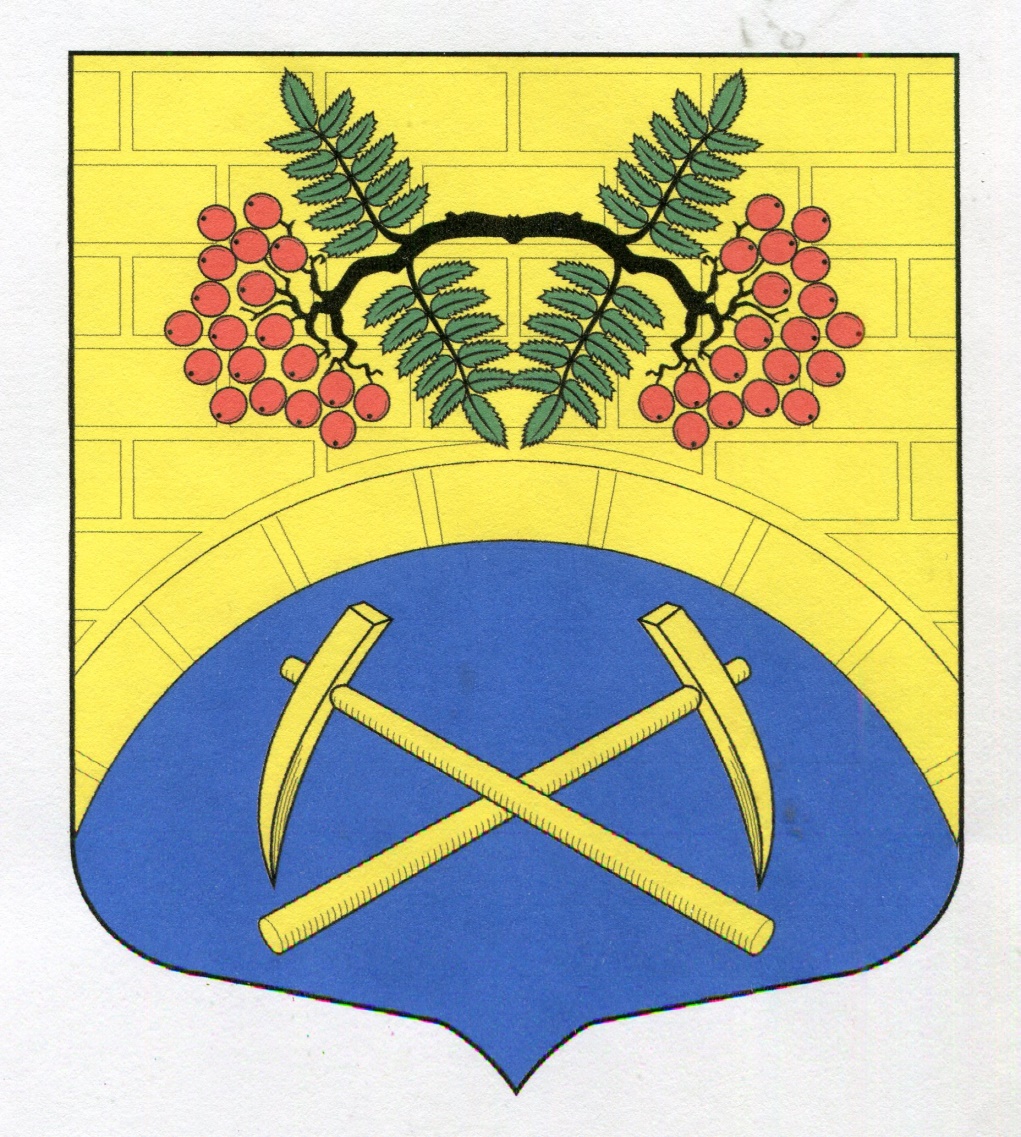 